(Lunghezza indicativa tra 3.500 e 7.500 caratteri, in relazione al numero di indicatori scelti)(Indicare con una crocetta il tenore degli indicatori scelti per il commento, ai fini di successive analisi da parte di tutti gli attori convolti nel Sistema di Assicurazione della Qualità)Nota Bene:Punto di forza: l’indicatore ha un valore particolarmente positivo che si ritiene utile menzionare;Punto di debolezza: l’indicatore ha un valore critico che necessita di ulteriore analisi per individuare possibili cause/soluzioni.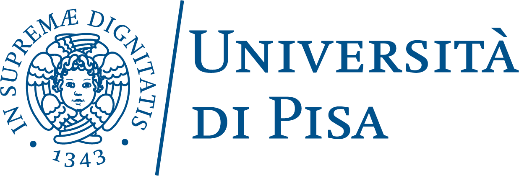 Modello di riepilogo del Monitoraggio Annualea cura del Gruppo di Riesame del CdSDenominazione del Corso di Studio: Diritto dell’impresa, del lavoro e delle pubbliche amministrazioniClasse di Laurea: L-14Composizione del Gruppo di Riesame del CdSComponenti obbligatori:Prof. Domenico Notaro (Presidente del CdS / Responsabile del Gruppo di Riesame)Sig.  Sergio Rotolo (Rappresentante degli studenti)Altri componenti:Prof.ssa. Ilaria Kutufà (Docente del CdS) Prof.  Gianluca Famiglietti (Docente del CdS) Sig.ra. Elisa Giuliani (Rappresentante degli studenti)  Dott.ssa Maria Pia Sanvito (Tecnico amministrativo con funzione di Responsabile dell’Unità Didattica)Il Gruppo di Riesame, per la discussione degli indicatori e la preparazione della Scheda di Monitoraggio Annuale, ha operato come di seguito descritto: 10/11/2021, analisi generale degli indicatori, discussione di intervenute variazioni di tendenze e rilevazione di eventuali criticità o segnalazioni utili alla redazione della scheda; suddivisione dei compiti in vista della successiva riunione operativa; 24/11/2021, verifica dei contenuti della scheda, rilievi e suggerimenti, condivisione e approvazione della scheda.30/11/2021, approvazione della scheda nel Consiglio di corso di laurea.BREVE COMMENTO AGLI INDICATORIPer quanto concerne gli indici di attrattività, il Corso denota un netto miglioramento rispetto a quanto rilevato negli ultimi anni, segnando livelli mai raggiunti: in particolare, denotano notevole incremento il dato degli avvii di carriera (iC00a), migliorato di circa il 30%, e quello degli immatricolati puri (IC00b), che quasi raddoppia il valore; entrambi gli indici recuperano e talora superano i dati comparativi di riferimento. È ragionevole supporre che i miglioramenti si debbano in parte alla riorganizzazione dell’offerta del corso, proposta nello scorso anno e della quale si era data informazione agli studenti delle scuole superiori, e al varo della nuova laurea magistrale biennale in Diritto dell’innovazione per l’impresa e le istituzioni, che si propone come sbocco naturale del CdL. Fa segnare un peggioramento il dato di iscrizioni provenienti da altre Regioni (iC03); ma è lecito ipotizzare che su questo valore possa avere inciso il periodo di pandemia che ha imposto la chiusura dei locali e la forte riduzione delle attività in presenza. Ritorna ai livelli consueti il dato di iscrizione degli studenti che hanno conseguito il titolo di studio all’estero (iC12).I dati di prosecuzione degli studi fanno segnare sensibili progressi. Essi mostrano un pur lieve miglioramento del dato percentuale del numero degli studenti che proseguono nel II anno dello stesso corso di studio (iC14), rimanendo tuttavia quel valore al di sotto delle medie di riferimento; migliora altresì, e più sensibilmente, il dato del numero e della percentuale di prosecuzione degli studi al secondo anno nel sistema universitario da parte degli iscritti (iC21), anche se rimane ancora una differenza con i dati comparativi di riferimento. Si incrementa – è vero - il dato dell’iC23 sulla percentuale di passaggi ad altri corsi dell’Ateneo, ma si riduce (ancora) il dato percentuale di abbandoni di iscritti dopo più di un anno (iC24), che è in linea con le medie comparative.Fra gli indicatori sulla regolarità negli studi e sulla produttività degli studenti, il dato degli iscritti complessivi (IC00d) denota un netto miglioramento, confermandosi ben sopra le medie dei corsi comparativi. Sono in netto miglioramento, pur rimanendo (ma non sempre) al di sotto delle medie nazionali, i dati degli iscritti regolari ai fini del costo standard (IC00e) e (Ic00f). Anche la percentuale di studenti iscritti e che abbiano acquisito almeno 40 cfu entro la durata normale del corso (iC01), pur facendo segnare un miglioramento in assoluto e in percentuale, rispetto alle scorse rilevazioni, risulta ancora deficitaria rispetto alle medie comparative, le quali sono pure cresciute: non può non ricordarsi ancora che una significativa porzione di studenti iscritti frequenta i corsi mentre svolge attività lavorative. Cresce altresì il dato dell’iC13, concernente la percentuale di c.f.u. conseguiti nel primo anno su quelli da conseguire, quantunque rimanga anch’esso al di sotto delle medie comparative: segno anch’esso di una certa lentezza degli studenti nel proseguire la carriera. Lo stesso è a dirsi per il dato dell’iC16, concernente la classe di studenti “più efficienti”, che proseguono gli studi, avendo conseguito almeno 40 c.f.u., mentre per quello dell’iC15, riguardante gli studenti che proseguano al secondo anno con almeno 20 c.f.u. acquisiti, si registra un peggioramento sia nel valore percentuale che nel confronto comparativo, rispetto alla scorsa rilevazione. Molti dei dati pertinenti a tali indici si fermano peraltro al 2019 e dovranno essere comunque riconsiderati alla luce della riorganizzazione che il corso si è dato a partire da questo anno accademico (2020/2021). Il Consiglio di CdS è comunque consapevole della necessità di seguire attentamente l’esigenza di sveltire il percorso di studio degli iscritti. Da tempo sono vagliate le richieste degli studenti di alleggerire il carico didattico e di praticare prove intermedie nei corsi fondamentali; molti docenti hanno poi intrapreso metodi di insegnamento pratico, ritenuti capaci di stimolare una più immediata capacità di apprendimento di coloro che frequentano le lezioni, riducendo l’impegno di studio a casa. È chiaro, tuttavia, che questi accorgimenti promettono di essere efficaci nei confronti degli studenti che siano effettivamente in grado di frequentare i corsi di insegnamento. In azzeramento, ma in linea con i dati comparativi, i valori dei c.f.u. conseguiti all’estero dagli studenti regolari sul totale dei c.f.u. conseguiti entro la normale durata del corso (iC10): anche in tal caso deve tenersi conto dell’alternanza studio/lavoro di molti iscritti. È stata nondimeno regolamentata la possibilità degli studenti del CdL di conseguire crediti formativi all’estero e dall’iC11 emerge, in effetti, un sensibile aumento del numero degli studenti laureati entro la durata normale del corso che abbiano acquisito all’estero crediti formativi nell’ambito del CdS.In controtendenza sono gli indicatori sui laureati, i quali fanno registrare quest’anno un lieve peggioramento, in assoluto e in percentuale, rispetto all’ultima rilevazione, che, però aveva segnato un eccezionale incremento rispetto al passato. Nel complesso i dati attuali segnano ancora un miglioramento nel lungo periodo; peggiora, però, il confronto con le medie comparative di riferimento: così per l’iC02, relativo alla percentuale di coloro che (fra tutti i laureati) si laureano entro la durata normale del corso, al quale si ricollega il dato dell’iC00g, e per quello dell’iC00h, concernente il numero complessivo dei laureati, che, però, non rimane lontano dalle medie comparative. Lo stesso dicasi per il dato dell’iC22 (peraltro riferito al 2019), concernente la percentuale di immatricolati nel CdS che si laureano entro la durata normale del corso, che riduce solo in parte il proprio valore e si approssima meno lontano dalle medie comparative, e per il dato dell’iC17, concernente il numero degli iscritti che si laureano entro un anno oltre la durata normale del corso e che tende a coincidere con le medie comparative di riferimento. Anche tali risultati andranno valutati alla luce delle successive rilevazioni; essi attestano comunque un complessivo miglioramento della progressione degli studenti verso il titolo: più critico, e da seguire, appare il dato del numero degli studenti che riescono a laurearsi in tempo.Venendo ai dati sulla soddisfazione e sulla occupabilità dei laureati, l’indice di occupazione degli studenti a un anno dal conseguimento del titolo (iC06) (iC06BIS) e (iCO6TER) si mantiene a buoni livelli, ponendosi pressoché in linea con le medie comparative di riferimento. La soddisfazione espressa dai laureati per il CdS (iC25) conferma il dato di miglioramento segnato nelle scorse rilevazioni, assestandosi a un ottimo livello in linea con le medie comparative. Lo stesso vale per il dato percentuale di coloro che si reiscriverebbero ancora al CdS (iC18): benché lievemente peggiorato, rispetto all’ultima rilevazione, il dato si mantiene a livelli superiori rispetto ad anni precedenti e non è lontano dalle medie di riferimento.Quanto alla sostenibilità del CdS, il rapporto fra studenti regolari e docenti (iC05) migliora sostanzialmente rispetto al passato e avvicina alquanto alle medie di riferimento.Dei dati relativi alle docenze, infine, si segnala l’ottimo riscontro (iC08) dell’appartenenza dei docenti di ruolo ai settori scientifico-disciplinari di base e caratterizzanti, confermatosi come eccellente e superiore alle medie di riferimento; è invece (ancora) in calo, rispetto al passato, l’iC19, concernente la percentuale delle ore di docenza erogate da personale assunto a tempo indeterminato, il quale rimane tuttavia in linea con le medie comparative; migliora alquanto il medesimo dato, ed è superiore alle medie comparative, se si considerano anche le ore di docenza erogate da ricercatori di tipo B (iC19BIS); è superiore alle medie, ma peggiora un poco, il dato delle ore di docenza comprensive dei ricercatori di tipo A (iC19TER). Migliora notevolmente – in conseguenza dell’aumento del numero degli iscritti –  il dato del rapporto fra studenti iscritti e docenti (iC27), raggiungendo livelli sensibilmente superiori alle medie comparative di riferimento; più basso, benché notevolmente migliorato, è poi il dato sul rapporto fra studenti iscritti al primo anno e le ore degli insegnamenti da elargire in quella fase del percorso di studi (iC28): su entrambi questi indici pesa, peraltro, come di consueto, il valore del denominatore concernente l’offerta formativa per ore di docenza, assai più alto delle medie comparative dell’area geografica e formate su scala nazionale.Conclusivamente, pare di poter rilevare che, rispetto alle medie di riferimento comparative, e tenendo conto delle tendenze di più lungo periodo, il corso manifesta persistenti difficoltà nei dati di prosecuzione degli studenti nelle loro carriere, soprattutto per quelli che rispettino i tempi prefissi, mentre emergono valori molto buoni per quanto concerne il numero delle iscrizioni,  e riscontri buoni per quanto concerne il numero dei laureati, la percentuale di inserimento degli studenti nelle occupazioni lavorative, i dati di offerta formativa elargita da docenti strutturati e ricercatori e il riscontro del gradimento degli iscritti circa il rendimento del CdS: elementi che rinfrancano circa il livello di qualità del servizio erogato.RIEPILOGO DEGLI INDICATORI USATI NELLA SMAIndicatori usati nel commentoPunto diforzaPunto didebolezzaiC00aAvvii di carriera al primo anno (L; LMCU; LM)XiC00bImmatricolati puri (L; LMCU)XiC00cIscritti per la prima volta a LM (LM)iC00dIscritti (L; LMCU; LM)XiC00eIscritti Regolari ai fini del CSTD (Costo Standard) (L; LMCU; LM)iC00fIscritti Regolari ai fini del CSTD, immatricolati puri al CdS (L; LMCU; LM)XiC00gLaureati (L; LM; LMCU) entro la durata normale del corsoXiC00hLaureati (L; LM; LMCU)GRUPPO A – INDICATORI RELATIVI ALLA DIDATTICAGRUPPO A – INDICATORI RELATIVI ALLA DIDATTICAGRUPPO A – INDICATORI RELATIVI ALLA DIDATTICAGRUPPO A – INDICATORI RELATIVI ALLA DIDATTICAiC01Percentuale di studenti iscritti entro la durata normale del CdS che abbiano acquisito almeno 40 CFU nell’a.s.XiC02Percentuale di laureati (L; LM; LMCU) entro la durata normale del corsoXiC03Percentuale di iscritti al primo anno (L, LMCU) provenienti da altre RegioniXiC04Percentuale di iscritti al primo anno (LM) laureati in altro AteneoiC05Rapporto studenti regolari/docenti (professori a tempo indeterminato, ricercatori a tempo indeterminato, ricercatori di tipo A e tipo B)iC06Percentuale di Laureati occupati a un anno dal Titolo (L) - Laureati che dichiarano di svolgere un’attività lavorativa o di formazione retribuita (es. dottorato con borsa, specializzazione in medicina, ecc.)XiC06BISPercentuale di Laureati occupati a un anno dal Titolo (L) - Laureati che dichiarano di svolgere un’attività lavorativa e regolamentata da un contratto, o di svolgere attività di formazione retribuita (es. dottorato con borsa, specializzazione in medicina, ecc.)iC06TERPercentuale di Laureati occupati a un anno dal Titolo (L) – Laureati non impegnati in formazione non retribuita che dichiarano di svolgere un’attività lavorativa e regolamentata da un contrattoXiC07Percentuale di Laureati occupati a tre anni dal Titolo (LM; LMCU) - Laureati che dichiarano di svolgere un’attività lavorativa o di formazione retribuita (es. dottorato con borsa, specializzazione in medicina, ecc.)iC07BISPercentuale di Laureati occupati a tre anni dal Titolo (LM; LMCU) - Laureati che dichiarano di svolgere un’attività lavorativa e regolamentata da un contratto, o di svolgere attività di formazione retribuita (es. dottorato con borsa, specializzazione in medicina, ecc.)iC07TERPercentuale di Laureati occupati a tre anni dal Titolo (LM; LMCU) - Laureati non impegnati in formazione non retribuita che dichiarano di svolgere un’attività lavorativa e regolamentata da un contrattoiC08Percentuale dei docenti di ruolo che appartengono a settori scientifico-disciplinari (SSD) di base e caratterizzanti per il corso di studio (L; LMCU; LM), di cui sono docenti di riferimentoXiC09Valori dell'indicatore di Qualità della ricerca dei docenti per le lauree magistrali (QRDLM) (valore di riferimento: 0,8)GRUPPO B – INDICATORI DI INTERNAZIONALIZZAZIONEGRUPPO B – INDICATORI DI INTERNAZIONALIZZAZIONEGRUPPO B – INDICATORI DI INTERNAZIONALIZZAZIONEGRUPPO B – INDICATORI DI INTERNAZIONALIZZAZIONEiC10Percentuale di CFU conseguiti all'estero dagli studenti regolari sul totale dei CFU conseguiti dagli studenti entro la durata normale del corsoiC11Percentuale di laureati (L; LM; LMCU) entro la durata normale del corso che hanno acquisito almeno 12 CFU all’esteroXiC12Percentuale di studenti iscritti al primo anno del corso di laurea (L) e laurea magistrale (LM; LMCU) che hanno conseguito il precedente titolo di studio all’esteroGRUPPO E – ULTERIORI INDICATORI PER LA VALUTAZIONE DELLA DIDATTICAGRUPPO E – ULTERIORI INDICATORI PER LA VALUTAZIONE DELLA DIDATTICAGRUPPO E – ULTERIORI INDICATORI PER LA VALUTAZIONE DELLA DIDATTICAGRUPPO E – ULTERIORI INDICATORI PER LA VALUTAZIONE DELLA DIDATTICAiC13Percentuale di CFU conseguiti al I anno su CFU da conseguireXiC14Percentuale di studenti che proseguono nel II anno nello stesso corso di studioiC15Percentuale di studenti che proseguono al II anno nello stesso corso di studio avendo acquisito almeno 20 CFU al I annoXiC15BISPercentuale di studenti che proseguono al II anno nello stesso corso di studio avendo acquisito almeno 1/3 dei CFU previsti al I annoXiC16Percentuale di studenti che proseguono al II anno nello stesso corso di studio avendo acquisito almeno 40 CFU al I annoXiC16BISPercentuale di studenti che proseguono al II anno nello stesso corso di studio avendo acquisito almeno 2/3 dei CFU previsti al I annoXiC17Percentuale di immatricolati (L; LM; LMCU) che si laureano entro un anno oltre la durata normale del corso nello stesso corso di studioXiC18Percentuale di laureati che si iscriverebbero di nuovo allo stesso corso di studioiC19Percentuale di ore di docenza erogata da docenti assunti a tempo indeterminato sul totale delle ore di docenza erogataXiC19BISOre di docenza erogata da docenti assunti a tempo indeterminato e ricercatori a tempo determinato di tipo B sul totale delle ore di docenza erogataXiC19TEROre di docenza erogata da docenti assunti a tempo indeterminato e ricercatori a tempo determinato di tipo A e B sul totale delle ore di docenza erogataXiC20Percentuale tutor/studenti iscritti (per i corsi di studio prevalentemente o integralmente a distanza)INDICATORI DI APPROFONDIMENTO PER LA SPERIMENTAZIONE – PERCORSO DI STUDIO E REGOLARITÀ DELLE CARRIEREINDICATORI DI APPROFONDIMENTO PER LA SPERIMENTAZIONE – PERCORSO DI STUDIO E REGOLARITÀ DELLE CARRIEREINDICATORI DI APPROFONDIMENTO PER LA SPERIMENTAZIONE – PERCORSO DI STUDIO E REGOLARITÀ DELLE CARRIEREINDICATORI DI APPROFONDIMENTO PER LA SPERIMENTAZIONE – PERCORSO DI STUDIO E REGOLARITÀ DELLE CARRIEREiC21Percentuale di studenti che proseguono la carriera nel sistema universitario al II annoXiC22Percentuale di immatricolati (L; LM; LMCU) che si laureano, nel CdS, entro la durata normale del corsoXiC23Percentuale di immatricolati (L; LM; LMCU) che proseguono la carriera al secondo anno in un differente CdS dell'AteneoiC24Percentuale di abbandoni del CdS dopo N+1 anniINDICATORI DI APPROFONDIMENTO PER LA SPERIMENTAZIONE – SODDISFAZIONE E OCCUPABILITÀINDICATORI DI APPROFONDIMENTO PER LA SPERIMENTAZIONE – SODDISFAZIONE E OCCUPABILITÀINDICATORI DI APPROFONDIMENTO PER LA SPERIMENTAZIONE – SODDISFAZIONE E OCCUPABILITÀINDICATORI DI APPROFONDIMENTO PER LA SPERIMENTAZIONE – SODDISFAZIONE E OCCUPABILITÀiC25Percentuale di laureandi complessivamente soddisfatti del CdSXiC26Percentuale di Laureati occupati a un anno dal Titolo (LM; LMCU) - Laureati che dichiarano di svolgere un’attività lavorativa o di formazione retribuita (es. dottorato con borsa, specializzazione in medicina, ecc.)iC26BISPercentuale di Laureati occupati a un anno dal Titolo (LM; LMCU) - laureati che dichiarano di svolgere un’attività lavorativa e regolamentata da un contratto, o di svolgere attività di formazione retribuita (es. dottorato con borsa, specializzazione in medicina, ecc.)iC26TERPercentuale di Laureati occupati a un anno dal Titolo (LM; LMCU) - Laureati non impegnati in formazione non retribuita che dichiarano di svolgere un’attività lavorativa e regolamentata da un contrattoINDICATORI DI APPROFONDIMENTO PER LA SPERIMENTAZIONE – CONSISTENZA E QUALIFICAZIONE DEL CORPO DOCENTEINDICATORI DI APPROFONDIMENTO PER LA SPERIMENTAZIONE – CONSISTENZA E QUALIFICAZIONE DEL CORPO DOCENTEINDICATORI DI APPROFONDIMENTO PER LA SPERIMENTAZIONE – CONSISTENZA E QUALIFICAZIONE DEL CORPO DOCENTEINDICATORI DI APPROFONDIMENTO PER LA SPERIMENTAZIONE – CONSISTENZA E QUALIFICAZIONE DEL CORPO DOCENTEiC27Rapporto studenti iscritti/docenti complessivo (pesato per le ore di docenza)XiC28Rapporto studenti iscritti al primo anno/docenti degli insegnamenti del primo anno (pesato per le ore di docenza)iC29Rapporto tutor in possesso di Dottorato di Ricerca/Iscritti(per i corsi di studio prevalentemente o integralmente a distanza)